 Crème Anglaise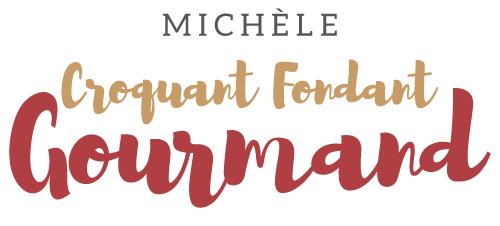 - 1 litre de lait
-  6 jaunes d'œufs
- 180 g de sucre vanillé maison
- 1 càs rase de Maïzena
- 1 bâton de vanille
et si vous voulez une crème pralinée
- 150 g de croustillant pralinéVerser un peu d'eau dans la casserole pour mouiller le fond et bien égoutter. Cela évitera que le lait attache au fond du récipient.
Verser le lait avec la gousse de vanille fendue en 2. Porter à ébullition.
Pendant ce temps, battre les jaunes d'œufs avec le sucre et la Maïzena.
Verser le lait bouillant sur les œufs en remuant à la spatule.
Vider le tout dans la casserole et remettre à feu doux sans cesser de remuer.
Lorsque la crème "nappe" la cuillère, retirer du feu et verser dans un saladier à travers un tamis si la crème n'est pas très lisse.
Parfumer éventuellement à ce moment avec l'alcool de votre choix.
Vous pouvez aussi obtenir une crème pralinée en ajoutant le croustillant praliné en fin de cuisson. Bien mélanger.
Laisser refroidir en "filmant" à même la crème. 
Réserver la crème couverte au réfrigérateur. Bien remuer avant de la servir.Crème anglaise au TM
- 500 g de lait
- 6 jaunes d'œufs
- 70 g de sucre semoule
- 1 sachet de sucre vanillé
et si vous voulez une crème pralinée
- 100 g de croustillant pralinéMettre tous les ingrédients dans le bol et régler 7 min à 90°, en vitesse 4.
C'est à ce moment que vous pouvez ajouter le croustillant praliné si vous voulez une crème anglaise pralinée.
Si la crème vous paraît grumeleuse, régler 15 à 20 secondes en vitesse 9, sans chauffer.
Et c'est fini.